Ustvarjanje delovnega okvira in razvoj vsebin za mladinske centre prihodnosti (KA2-2016-1-RO01-KA205-024305)Aleix Barrera & Georgeta IonUniversitat Autònoma de Barcelona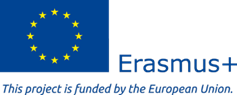 Ta dokument je bil pripravljen s finančno pomočjo Evropske unije (program Erasmus Plus), v okviru projekta »Ustvarjanje delovnega okvira in razvoj vsebin za mladinske centre prihodnosti« (KA2-2016-1-RO01-KA205-024305). Vsebina tega dokumenta je izključno odgovornost avtorjev in se v nobenem primeru ne more obravnavati kot odraz stališča Evropske unije.KazaloUvodNamen projekta »Ustvarjanje delovnega okvira in razvoj vsebin za mladinske centre prihidnosti« je preučevanju potreb zaposlenih v mladinskih centrih po Evropi. Za dosego tega cilja so bile izvedene naslednje dejavnosti:Predloga za pregled konteksta: cilj tega dokumenta je bil dogovor z vsemi partnerji o opredelitvi mladinskega centra, mladinskih delavcev in uporabnikov mladinskih centrov. To je bil tudi dokument, v katerem so opisane vrste dejavnosti, ki se izvajajo v njihovem centru, kompetence in spretnosti, ki jih zahtevajo zaposleni, ki delajo v centru, in tudi vrsto prejetih sredstev.Anketa: njen cilj je zbrati informacije o značilnostih centrov in identificirati potrebe mladih delavcev v povezavi z organizacijskim razvojem in potrebah po usposabljanju. Anketo je izpolnilo 23 predstavnikov iz 23 centrov iz 11 držav. Intervjuji: Intervjuji so bili koristni za zbiranje informacij o občutkih in dojemanju strokovnjakov o tem, katera orodja imajo na voljo za upravljanje centrov, o strukturi za socialno in delovno vključenost mladih, potrebah po usposabljanju, ki jih imajo kot strokovni delavci, in izzivih, s katerimi se srečujejo kot strokovni in tudi kot člani mladinskega centra Rezultati, pridobljeni v tej fazi projekta, pomagajo partnerjem, da bolje razumejo resničnost mladinskih centrov po Evropi, kar je koristno za oblikovanje dokumentov, ki pomagajo pri razvoju mladinskih centrov in tudi za razvoj načrta usposabljanja za izboljšanje kompetenc in spretnosti mladih delavcev. Predloga za pregled konteksta Opredelite (če obstaja) pojem “mladinskega centra” v vaši državi / regiji.Mladinski centri so v glavnem v lasti lokalnih oblasti (Nemčija, Finska, Katalonija) oziroma zasebnih ustanov kot so na primer fundacije ali združenja (Romunija, Katalonija). V nekaterih primerih imajo lahko tudi nacionalno funkcionalno odvisnost (Finska). Vsekakor morajo vsi upoštevati pravila in smernice na nacionalni ravni.Mladinski centri so v glavnem znani kot kraj za izvajanje dejavnosti in storitev, namenjenim mladim. Mladi obiskujejo centre na prostovoljni osnovi.Nekatere od teh aktivnosti se osredotočajo na razvoj kompetenc mladih, na prostor ki je namenjen kot priložnost za preživljanje prostega časa, spoznavanje življenja in družbe, sodelovanje pri neformalnih in priložnostnih učnih aktivnostih, na spodbujanje nacionalne in mednarodne mobilnosti mladih itd. V primeru Slovenije so mladinski centri uradno opredeljeni kot »organizacija, ki deluje v lokalni skupnosti z namenom zagotavljanja različnih možnosti za socializacijo mladih, spodbujanje aktivne udeležbe, prostovoljnih dejavnosti in neformalnega izobraževanja in s tem prispeva k socialni koheziji in socialnemu vključevanju mladih “. Druge države nimajo posebne opredelitve, vendar opisi v dokumentih kažejo, da je način, kako opredeljujo te centre, podoben. Opišite kaj pravzaprav je »mladinsko delo«.S pojmom „mladinsko delo“ opisujemo dejavnosti, ki jih izvajajo organi oblasti, z namenom da bi pomagali mladim, da se seznanijo ter tudi zahtevajo svoje državljanjske pravice. To pomeni, da lahko mladinsko delo zagotovi metode, strategije in dejavnosti, ki pomagajo, podpirajo in krepijo moč mladih, da postanejo samostojni državljani. To pomeni, da so mladinska delovna področja povezana z (slovenskim listino): socializacijo in vključenostjo organiziranih in še posebej tako imenovanih neorganiziranih mladih na lokalnem, regionalnem in mednarodnem področju s ciljem preprečevanja?, neformalnim izobraževanjem, prostovoljstvom, kulturo, družbo in aktivnostmi prostega časa in drugimi aktivnostmi, ki omogočajo različne vrste mladinskih pobud. Prav tako k delovnim področjim spada spodbujevanje sodelovanja mladih, omogočanje aktivnega državljanstva, izvajanje večkulturnega izobraževanja in predvsem vključevanje mladih v družbo z boljšim poznavanjem položaja in vloge mladih v družbi.V Nemčiji se pod pojmom “mladinsko delo“ razume aktivnost, ki spodbuja razvoj mladih, da postanejo samoodgovorni posamezniki, ki podpirajo skupnost. Prav tako je ena od nalog mladinskih delavcev nuditi podporo pri spodbujanju mladih pri njihovemu individualnemu in družbenemu razvoju in jim pomagojo premagovati ovire. Glavne aktivnosti, ki so bile zasnovane za namen mladinskega dela so naslednje: Izvenšolsko izobraževanje s splošnim, političnim, socialnim, zdravstvenim, kulturnim, naravoslovnim in tehničnim izobraževanjem,mladinsko delo v športu, igri in druženju,mladinsko delo, povezano z zaposljivostjo, šolo in družino,Mednarodno mladinsko delo,Otroška in mladinska rekreacija,Mladinsko svetovanje (zdravstveno varstvo, delo, izobraževanje, socialni odnosi itd.)Na kratko predstavite dejavnosti, ki se izvajajo v okviru mladinskih centrov v vaši državi / regiji.V primeru Katalonije mladinski centri izvajajo dejavnosti za lažjo emancipacijo mladih. Zato so glavne funkcije mladinskih centrov: (1) usmerjanje in podpora pri vključevanju na trg dela; (2) podpora z namenom preprečevanje osipa in usmerjanje pri izbiri neobveznega izobraževanja; (3) usmerjanje in podpora mladim za preprečevanje nezdravih aktivnosti in vedenja; (4) podpora mladim, da bi omogočili njihovo udeležbo na različnih ravneh (institucije, javni prostor, izobraževalni centri itd.); in (5) pomoč mladim iz prikrajšanih okolij za premagovanje družbenih ovir. Posebne dejavnosti, ki se izvajajo za dosego teh funkcij, vključujejo: zagotavljanje informacij, organiziranje neformalnih in neformalnih dejavnosti usposabljanja, podpiranje formalnega usposabljanja, organiziranje dejavnosti za spodbujanje socialne vključenosti, sodelovanje z drugimi subjekti za lažji razvoj kulturnih dejavnosti itd. V specifičnem primeru Finske so dejavnosti usmerjene v podporo rasti in razvoja mladih. Za doesega tega cilja, centri zagotavljajo mladim izobraževalne in eksperimentalne dejavnosti za spodbujanje načel skupnosti, solidarnosti, enakosti, zdravega načina življenja, multikulturalizma in internacionalizma ter spoštovanja okolja in življenja. Centri mladim zagotavljajo tudi aktivnosti za preživljanje prostega časa na zdrav in kulturen način, olajšujejo pa tudi svetovanje in sredstva za spodbujanje mednarodne izmenjave.V primeru Romunije so dejavnosti, ki jih izvajajo mladinski centri, podobne dejavnostim Katalonije, Nemčije, Slovenije in Finske. Lahko jih povzamemo kot:Zbiranje informacij o mladih z neposredno interakcijoUsmerjanje za osebni in poklicni razvoj mladihOrganizacija dogodkov za mlade (izobraževalne, rekreativne, športne, informativne itd.)Olajšanje neformalnega in priložnostnega učenjaSpodbujanje odnosov med mladimi in nevladnimi organizacijamiSpodbujanje odnosov med mladimi in javnimi ustanovami (npr. Ministrstvo za mladino in šport, Okrajni mladinski sveti, občine itd.)Zagotavljanje splošnih informacij in svetovanje mladimZagotavljanje sodelovanja v skupnosti Mednarodno mladinsko deloOtroška in mladinska rekreacijaZagotoviti infrastrukturo, ki bo mladim omogočila organiziranje lastnih dejavnostiIzvajati programe mobilnosti mladihSpodbujati mladinske prostovoljne dejavnostiNavedite seznam upravičencev, ki obiskujejo mladinske centre v vaši državi / regiji (npr.: starost, socialni profil, interesi…)Koncept mladih se razlikuje od države do države.  Tako na primer  v Nemčiji mladinske centre obiskujejo posamezniki, stari od 0 do 27 let, v primeru Romunije pa se aktivnosti centrov udeležujejo posamezniki, stari od 14 do 35 let, v Španiji pa med mlade spadajo ljudi, stari od 16 do 29 let.  V Sloveniji pa za mlade veljajo osebe med 15 in 29 letom. Kljub temu pa se aktivnosti mladinskih centrih udeležujejo tudi ljudje izven teh starostnih skupin. Romunija: centre še posebej obiskujejo mladi, ki so vpisani v srednje in visokošolsko izobraževanje brez, da bi delali razlike glede socialnega ozadja ali kraja bivanja (podeželja in mest). Katalonija: v glavnem se udeležujejo ljudi, ki so vpisani v srednje šole, iz prikrajšanih okolij in iz mestnih okolij. Delujejo v sodelovanju z drugimi organizacijami, kot so srednje šole, oddelki za socialne zadeve, civilna centri, mladinska združenja itd.Finska: Mladinske centre obiskujejo razne skupine mladih ljudi: od šolskih razredov, združenj, mladi, ki jim grozi social izključenost, družine, strokovni delavci, ki delajo z mladimi itd. Nemčija: mladinske centre obiskujejo raznovrstne skupine mladih ljudi, iz različnih okoliščin in le iz formalnih izobraževalnih storitev (npr. vrtec, mladinsko delo, mladinsko socialno delo, družinsko delo, pomoč otrokom v nevarnosti ...) Slovenija: neformalne skupine mladih (skupine brez formalnega / uradnega statusa) in formalne skupine mladih oziroma mladi, ki so se pridružili različnim formalnim mladinskim klubom, društvom ali združenjem;Opredelitev glavnih kompetenc / veščin mladinskih delavcev (v skladu z lokalno zakonodajo) Na podlagu socialne raziskave »Social Research on Youth workers - Revising Standards«, ki ga je decembra 2016 izvedlo Ministrstvo za mladino in šport v Romuniji so glavne kompetence / veščine mladinskih delavcev naslednje:• Preživljanje časa z mladimi in pridobivanje spoznanj• Opredelite spretnosti in sposobnosti vsakega mladostnika• Mentorstvo in podpora mladim za razvoj znanj in spretnosti• Tutorji za vsakega mladostnika• Ustvarite koledarske dogodke in prevzamete odgovornost za to• prevzeti odgovornost za naloge, za katere je posameznik najbolje pripravljen / odobreni samo njegovi kolegi• Usklajevanje prostovoljcev, vključenih v dogodek, in zagotavljanje odgovornosti zaprostovoljstvo• Upravljanje aktivnosti med dogodki in skupine mladih udeležencev• Pripraviti poročila o napredku in zagotovljanje odgovornosti zanje• Spodbujanje odnosov med mladimi in nevladnimi organizacijami ter državnimi institucijami• Informacije in splošni nasveti za mlade• Zagotoviti sodelovanje v skupnostiV drugih sodelujočih državah niso bile ugotovljene nobene posebne informacije o specifičnih kompetencah mladinskih delavcev. Na splošno pa se mladinski delavec razume kot strokovni delavec, ki razvija dejavnosti za spodbujanje vključevanja in razvoja mladih. Zato so nekatere splošne kompetence, ki jih mora imeti mladinski delavec naslednje:Komunikacijske veščine/sposobnostiSposobnost za sočutje z mladimiSposobnost organiziranja dejavnosti v dinamičnih kontekstih.Večkulturne spretnosti.Prilagodljivost za delo v drugačnih kontekstih.Poznavanje skupnosti, v kateri se nahaja vaš center.Sposobnost vključevanja mladih v projekte centrov in tudi v načrtovane dejavnosti skupnosti.Sposobnost usklajevanja dejavnosti z drugimi strokovnimi delavci in institucijami.Poznavanje orodij za preprečevanje socialne izključenosti.Sposobnost dela kot svetovalec na strokovni in akademski ravni.Poklicno usmerjanjeSvetovalna kompetencaKakšna stopnja oziroma certifikacija je potrebna za mladinskega delavca v vaši državi/regiji? Strokovni delavci, ki delajo v mladinskih centrih, imajo lahko različno zaključeno izobrazbo oziroma certifikacijo. V vsakem primeru je za delo v mladinskih centrih potrebna vsaj zaključena srednja šola, s poudarkom na družbi in izobraževanju. Ni podatkov o specifičnih stopnjah usposabljanja na področju mladine. Strokovni delavci so specializirani za socialno vključenost, socialno izobraževanje, družbeno participacijo, šport itd.Univerzitetna diploma ni obvezna, vendar je običajno potrebna za direktorje in vodje centrov.Vsekakor se zdi, da se le z izkušnjami lahko pridobivajo specifične kompetence za delo z mladimi v mladinskih centrih.V primeru Slovenije si Urad Republike Slovenije od leta 2016 prizadeva za opredelitev strokovnega znanja in veščin, ki jih morajo mladinski delavci razvijati v mladinskih centrihAli so mladinski centri javni oziroma zasebni?Mladinski centri v Evropi so lahko javni (običajno v lasti občin) ali zasebni (v lasti nevladnih organizacij, združenj in fundacij).Romunija: Zasebni mladinski centri temeljijo na principu nevladnih organizacijah (združenja ali fundacije). Javni mladinski centri se oblikujejo z nacionalnim zakonom št. 333/2006.Katalonija: Mladinski centri so v večini primerov v lasti občin in torej spadajo med javne ustanove. Obstajajo tudi nekateri zasebni centri, ki temeljijo na združenjih fundacij.Finska: Mladinski centri so v lasti, občin, združenj in fundacij.Nemčija: mladinski centri so lahko javni ali zasebni ((NGOs)Slovenija: Mladinski centri so lahjo javni ali zasebni. Kdo jih financira?Mladinske centre večinoma financirajo javni organi, a vseeno  lahko prejemajo finančno podporo zasebnih subjektov.• Romunija: Zasebni mladinski centri se financirajo iz lastnih sredstev (financiranje projektov ali storitve usposabljanja), javni mladinski centri pa se financirajo z javnim financiranjem v skladu z nacionalno zakonodajo št. 333/2006.• Katalonija: zasebni mladinski centri se financirajo iz lastnih sredstev in tudi iz javnih prispevkov. V primeru javnih centrov jih v celoti financirajo javni organi, večinoma iz lokalne uprave, preostalo pa iz deželne vlade.• Finska: Ministrstvo za izobraževanje in kulturo, ponujanje/prodaja storitev in izdelava projektov.• Nemčija: Centri prejemajo javno financiranje, večinoma iz občin (več kot 80%), mladinskih organov dežele in najvišjih zveznih oblasti.• Slovenija: Mladinski centri prejemajo okoli 40% sredstev iz občinskega proračuna, četrtino iz pozivov nacionalnih programov, ostalo pa iz mednarodnih programov in tržnih storitev.  Anketa: značilnost mladinskih centrov v EvropiV okviru projekta smo ustvarili anketo, katere cilj je identificirati potrebe mladinskih delavcev v povezavi z organizacijskim razvojem in vidiki usposabljanja. Ti podatki bodo vodji institucije služili kot smernice za izboljšanje razvoja centrov in spodbujanje ukrepov, usmerjenih v razvoj kompetenc zaposlenih. Anketo je izpolnilo 23 predstavnikov iz 23 centrov iz 11 držav. Porazdelitev anketirancev po državah je navedena v tabeli 1.Tabela 1: Informacije o državahPodatke so zbirali od novembra 2016 do februarja 2017 s pomočjo spletnega vprašalnika. Podatki so bili analizirani z uporabo: frekvenc, metod in analize vsebineAnketa je strukturirana na naslednji način: Identifikacijski podatki – informacije povezane s profilom centra in njegovih udeležencev, vključno s sociodemografskimi podatki (samo za statistične interese) – informacije povezane s profilom anketirancev Dimenzija 1: Struktura in organizacija centrov: Ta dimenzija se navezuje na institucionalne karakteristike kot na primer načrtovanje, osebje, organizacijske enote. Dimenzija 2: Vsebina in metode: Ta dimenzija se navezuje na vsebino in metodologijo usposabljanja, ki ga uporabljajo v centruDimenzija 3: Razvoj osebja/kadra: Ta dimenzija se nanaša na strokovni razvoj osebja/kadra, ki so zaposleni v centruDimenzija 4: Zagotovitev kvalitete:  Ta dimenzija se nanaša na mehanizme, ki jih center ima za zagotavljanje in uveljanje kvalitete svojih aktivnostiDimenzija 5: Infrastruktura: Ta dimenzija se nanaša na objekte, ki so v lasti centra.Vprašalnik je sestavljen iz 3 različnih tipov vprašanj:Vprašanja z več možnimi odgovoriDihotomni odgovori: da/neOdprt tip s kratkimi odgovori UgotovitveProfili anketirancev in centrovPrvi del ankete analizira profil centrov in anketirancev. Analiza je pokazala sledeče: Večina centrov kot glavno področje opredeljuje aktivnost mladih. V skoraj vseh primerih je starost udeležecev med 12 in 30 let. Večina centrov je javno financirana.Na splošno gre glede na število zaposlenih za majhne centre. 14 centrov ima manj kot 20 zaposlenih. Večina centrov je novih (zgrajeni po letu 2000) Profili anketirancev: večina je žensk, mlajših od 40 let, z zaključenim podiplomskim študijem (z magistrskim študijem) in ima srednje in visoko strokovno raven izkušenj (z več kot 5 in 10 let izkušenj).Večina centrov je odvisnih od občin in v manjši meri tudi regionalne uprave.Vse podrobnosti, ki so povezane s splošnimi podatki so razčlenjene v spodnjih grafih.  Strukture centrov in organizacijaTa dimenzija je povezana z strukturo centrov, ki so na voljo uporabnikom, z namenom da bi se odzvali na njihove potrebe.Kot je razvidno iz spodnjih tabel (tabela 2 in tabela 3), imajo centri potrebne strukture, da se lahko posvetijo delu z mladimi. Skoraj vsi centri imajo tudi poseben strateški načrt in misijo, ki se osredotočata na probleme mladoh. Vidik, ki bo zahteval posebno pozornost v prihodnosti, je povezan s strukturami, ki so usmerjene v vključevanje na trg dela (12 od 21 centrov je izjavilo, da to ni sestavni del njihove organizacije).Tabela 2: Strukture centrov – frekvence (pogostost).Kar zadeva ukrepe, uporabljajo centri svoje strukture in strateški načrt, kot je prikazano v tabeli 3. Vidimo, da v skoraj vseh primerih spodbujajo ukrepe, ki ustrezajo profilu uporabnika, potrebe uporabnikov imajo pomembno vlogo pri izvajanju strateškega načrta, nekoliko manj (3,71 od 5) pa pri načrtovanju in izdelavi.Table 3: Strukture centra - metode.Dimenzija: Razvoj kadra/osebja Dimenzija, ki je povezana s potrebami kadra/osebja je ključnega pomena v anketi, zaradi implikacij, ki jih ima na organizacijski razvoj in ukrepe za izboljšanje centra.Postavke, ki opredeljujejo to dimezijo se osredotočajo na prepoznavnje vidikov, na katere moramo biti pozorni v prihodnosti. Kot je razvidno iz tabele 4 je osebje izjavilo, da je njihovo usposabljanje povezano predvsem s pridobitvijo internih in znotrajorganizacijskih znanj (kot na primer: komunikacija in delo s strokovnimi delavci iz istih oziroma drugih oranizacij), ki jim sledijo vključujoče kompetence in kompetence usposabljanja (načrtovanje izobraževalnih aktivnosti,  ocenjevanje uporabnikov, načrtovanje/oblikovanje projekta, …), usmerjanje in svetovanje, socialne kompetence (empatija, socialna interakcija, komunikacija, …), upravljanje podatkov, ugotavljanje potreb, ustvarjalnost. Kot je razvidno, so najbolj ranljive kompetence povezane z organizacijskimi vidiki: načrtovanje aktivnosti in vrednotenje potreb, interakcija z uporabniki in mehke kompetence kot sta komunikacija in ustvarjalnost.Tabela 4: Potrebe kadra/osebja (frekvence).Tabela 5: Razvoj kadra/osebja – metode.Dimenzija: Zagotavljanje kakovostiDimenzija, povezana z zagotavljanjem kakovosti, vključuje elemente, povezane z mehanizmi in predpisi, ki se uporabljajo v državi, z namenom da bi ocenili in izboljšali kakovost centrov. Vključeni so bili vidiki uporabljenih metod, vključenih agentov, nadaljnih strategij.Analizirani podatki razkrivajo, da centri v splošnem upoštevajo vrednotenje in povratne informacije uporabnikov. Dobra interpunkcija je razkrila tudi dejstvo, da so uporabniki vključeni v proces posredovanja povratnih informacij. V ta proces so vključeni ne le uporabniki, temveč tudi drugi deležniki, kot na primer strokovnjaki iz drugih institucij, nacionalni in mednarodni, ter prostovoljci (povprečje: 4 točke). Vidik, ki potrebuje prihodnjo pozornost, je povezan s spodbujanjem inovativnih modelov z mladimi uporabniki.Tabela 6 podrobno prikazuje podatke, povezane s to dimenzijo. Tabela 6: Metode za zagotavljanje kakovosti.Dimenzija: InfrastrukturaDimenzija, ki se nanaša na infrastrukturo vključuje vidike, povezane z objekti, ki so na razpolago centrom. Kot je razvidno iz spodnje tabele, so skoraj vsi udeleženci izjavili, da imajo infrastrukturo, ki je potrebna za izvajanje dejavnosti.  Menijo, da so objekti primerni za veliko število udeležencev in da je infrastruktura dovolj dobra za izvajanje mednarodnih dejavnosti, zlasti glede jezikovnih kompetenc. Centri menijo, da potrebujejo izboljšave pri simultanenm tolmačenju. Tabela 7: Infrastrukture centrov. Frekvence..Mladinski centri, ki so prejeli podporoPri prvem vprašanju, ki je obravnavalo vrsto podpore centrom, je 18 od 23 anketirancev dalo naslednje odgovore:Občina, regionalna uprava (Diputació de Barcelona) in okvir evropskih programov (Erasmus +).V mladinskem centru »RISKO« se za obdobje 2016 - 2017 izvaja program »Center za osebno rast in komunikacijo«, ki je bil razvit v sodelovanju z Občino Murska Sobota in Centrom za socialno delo v Murski Soboti. Financira ga Ministrstvo za delo, družino, socialne zadeve in enake možnosti. Program omogoča aktivno udeležbo otrok, mladih in njihovih družin (brezplačno) in ponuja individualno svetovanje in ustvarjalne delavnice. Program je usmerjen v izboljšanje in pospeševanje komunikacijskih veščin in socialnih kompetenc udeležencev, boljše obvladovanje čustev, prav tako ponuja tudi učno pomoč.Center je javni zavod z lokalno podporo.CESIE sodeluje z občino Palermo in regijo Sicilija. Lokalni organi; Urad Republike Slovenije (Ministrstvo za šolstvo, znanost in šport) + odprti razpisi.Center je državni organ.Lokalni politiki se o podpori lokalni centrom odločajo v Jugendhilfeausschussu.Pripadamo regionalnemu mladinskemu svetu Spodnje Frankonije (Bezirksjugendring Unterfranken)Ministrstvo za izobraževanje (Ministério da Educação) in Sekretariat za mladino in šport (Secretaria de Estado da Juventude e do desporto). Financira ga flamska vlada v okviru ministrstva za mlade - zato moramo pripraviti strateški načrt vsaka 4 leta.»Center ima koristi od podpore lokalnih oblasti: Finančna podpora prek financiranja na podlagi projektov in posvetovanja v lokalnem procesu odločanja.«Samo z odprtimi razpisi in financiranjem projektov.Programsko financiranje specializiranih storitev za mladeMinistrstvo za izobraževanjeDenar za mladinski center od oddelka za mlade.Mestna hiša Snagov nam ponuja prostor, kjer z mladimi in otroki izvajamo vse aktivnosti. Mladinski centri kot struktura socialne vključenosti Glede drugega odprtega vprašanja, ki je zahtevalo dodatne informacije o tem, na kak način zaznavamo, da center predstavlja strukturo za socialno vključevanje mladih, je 16 od 23 udeležencev odgovorilo naslednje:Po zakonu je naloga vsakega mladinskega centra opredeljena kot socialna vključenost.Neposredno sodelujemo z občinskimi socialnimi službami, ki nudijo podporo mladim, ki jim grozi socialna izključenost oziroma se soočajo z družinskimi težavami.Center in njegovi programi omogočajo aktivno udeležbo (participacijo) otrok, mladih ljudi in njihovih družin (brezplačno) in ponujajo individualno svetovanje, kreativne delavnice, poletne tabore, itd. Udeleženci na tak način izboljšujejo svoje komunikacijske in socialne kompetence. Glavni cilj CESIE je izboljšati socialno vključenost, zlasti marginaliziranih ciljnih skupin.Eden od ciljev je odzivanje na potrebe mladih ljudi s pomočjo programov socialnega vključevanja. »Strokovni svet:-	odbor za mladino, (vključevanje mladih v process odločanja)-	odbor za podjetništvo, -	in odbor za turizem.Posamezni odbor je sestavljen iz petih članov. Člane strokovnega sveta imenuje svet inštituta na predlog vodje notranjih in zunanjih strokovnjakov s področja delovanja inštitutov.«Seveda, imamo partnerstva z mladinskimi združenji in nevladnimi organizacijami, ki delujejo na tem področju.Vsi so dobrodošli in lahko sodelujejo pri vseh dejavnostih. Vse je brezplačno. Odločajo se, kako uporabiti sredstva centra in pridobiti odgovornost za lastna dejanja in ideje za druge ljudi. Naša glavna tema je VKLJUČEVANJE. Večina naših strokovnih delavcev, prostovoljcev in učiteljev ima migracijsko ozadje. Imamo tudi sodelavca z invalidnostjo. Eden od naših oddelkev se imenuje “vključujoč”, prav tako pripravljamo delavnice o vključevanju. Organizacija civilne družbe (CSO), ki je lastnik in prav tako vodi center, ima politiko na to temo, prav tako pa gosti skupine drugih organizacij civilne družbe, ki delujejo na tem specifičnem področju.Ciljni programi za mlade, namenski prostori za mladino, udeležba mladih. CENTER deluje na področju komuniciranja pri spodbujanju priložnosti za mlade, zabavnega prostora za usposabljanje in svetu dela, vključevanja podjetij pri sprejemanju mladih učencev za spodbujanje usmerjanja in usposabljanja, mreženja z regionalnimi enotami, teritorialnimi šolami, občinah, podjetij. S pomočjo naše ekipe so mladi bolj samozavestni, da sami uredijo svoj vsakdanjik v in izven centra. Pripravljamo odprta srečanja z namenom zbiranja idej in organiziranja novih delavnic skupaj z mladino. Torej je to center mladih za mlade. Vidimo, da se vsak lahko udeležuje dejavnosti v centru in da ljudje iz različnih družbenih skupin sprejemajo drug drugega. Z mladimi se pogovarjamo tudi o diskriminaciji in jim podamo informacije, tako da imajo na voljo vsa dejstva, ki jih potrebujejo v vsakdanjem življenju. Mladinski center združuje 74 mladih in 20 mladih prostovoljcev. Za mlade prostovoljce je to odlična priložnost za razvoj socialnih, organizacijskih, komunikacijskih veščin, ki so zelo cenjene v naši družbi. Prav tako predstavlja za udeležence možnost, da se družijo, za mreženje, da se povežejo z drugimi vrstniki in se naučijo novih stvari in za njihov osebnostni razvoj.To je prostor, kjer lahko mladi ljudi iz različnih socialnih in kulturnih / izobraževalnih in ekonomskih ozadij, lahko preživijo svoj čas (skupaj) ne glede na njihovo ozadje in so istočasno pozvani, da obravnavajo vse udeležence enako in pošteno. Delujemo v podeželskem okolju in večina mladih, ki obiskuke center, doživlja različne situacije, kjer so jim ponujene zelo malo priložnosti.  Strukture mladinskih centrov za spodbujanje vključevanja na trg dela Pri naslednjem vprašanju je 12 od 23 anketirancev podalo več informacij o strukturah, ki jih mora center spodbujati pri vključevanju na trg dela; njihovi odgovori so se glasili kot naslednji: Imamo pripravljene posebne dejavnosti s pomočjo katerih mlade poučujemo kako pripraviti življenjepis (CV), kako stopiti v stik s podjetji, jim pokažemo strategije za iskanje zaposlitve na internet itd. Center ponuja več neformalnih programov za mlade brezposelne, z namenom da bi izboljšali svoje znanje in spretnosti. V letu 2017 se bo izvajal program KA2 Erasmus + za spodbujanje podjetništva na podeželju. Glavne ciljne skupine projektov so mladi brezposelni. CESIE ponuja različne tečaje usposabljanja in dejavnosti svetovanja za podporo mladim pri vključitivi na trg dela. Mentorstvo pri iskanju zaposlitve, pisanju živjenjepisa (CV-ja), itn. Nudimo pomoč pri prijavi in se pogovorjamo o delovnih mestih, veščinah/spretnostih in izobrazbi.Program za mlade, ki zgodaj opustijo šolanje, program mentorstva.Od leta 2007 naprej spodbujamo razširjanje informacij za podporo mladine in priložnosti za izmenjavo znanja za učenje in pripravništva v okviru programa Erasmus plus, vzpostavili smo mrežo s podjetji za spodbujanje teritorialnih in nacionalnih pripravništev. Če mladi potrebujejo podporo pri vključitvi na trg dela, jim pomagamo pri iskanju zaposlitve (na primer pri pisanju prijave), jim posredujemo informacije oziroma skupaj z posameznikom obiščemo zaposlitveni center (jobcentre – ustanova v Nemčiji, ki jo obiščete v primeru brezposelnosti). Naš mladinski center predstavlja predvsem delovno mesto za naše prostovoljce. Vsak prostovoljec ima točno določen položaj, opis dela/delovnega mesta, dodeljene naloge, učni načrt in periodična vrednotenja.  Mladinski center sledi varnostnim in varnim postopkom za zagotovitev pravilnega in varnega okolja za vse prostovoljce in člane organizacije A4ACTION.Poleg udeleženca, ki je podal neuporabni odgovor, kar pomeni, da se ta oseba zaveda odsotnosti takšnih struktur, je drug udeleženec zapisal „glej zgoraj“, kar je bilo precej dvoumno. Aktivnosti mladinskih centrov, ki vključujejo mladino Četrto vprašanje je od udeležencev zahtevalo, naj naštejejo primere aktivnosti, ki vključujejo mlade ljudi in 16 od udeležencev je odgovorilo:Vse aktivnosti se razvijajo s pomočjo mladine. Aktivnosti razvijamo na podlagi potreb uporabnikov mladinskega centra.Sodelovanje z drugimi institucijami, ki delajo z mladimi (srednja šola, »esplai« in mladinski subjekti).CESIE ima več projektov, povezanih s socialnim vključevanjem mladih (obiščite našo spletno stran).Oblika/zasnova PLJ-ja skuša odgovoriti na vsa vprašanja o mladih ljudeh. Vključevanje mladih v načrtovanje in izvajanje dejavnosti, povezovanje z lokalnimi nevladnimi organizacijami in institucijami. Dejavnosti na področjih neformalnega izobraževanja, demokracije, državljanjstva, človekovih pravic. Sodelovali smo z mladinskimi združenji in v partnerstvih, med drugim tudi z občinskim svetom za izobraževanje, komisijo za zaščito otrok in mladine.Za nekatere aktivnosti se resnično poslužujemo pristopa »od spodaj navzgor«, in začenjamo oblikovati potrebe in želje mladinskih organizacij in samih mladih. Delovanje mladinskega centra temelji na sodelovanju mladih iz lokalne mladinske organizacije. Natančneje ima center upravljavsko strukturo, sestavljeno iz: generalne skupščine, sveta in predsedstva. V vseh teh strukturah so zastopani mladi iz mladinskih organizacij.Sodelujemo z mladinskimi organizacijami in samimi mladimi z namenom, da bi razvili specializirana področja za na primer: LGBT, duševno zdravje mladih itn.Spodbujanje ozaveščanja z upravami regije Lazio, Comune di Roma, 12. občine Rima, obiski šol za informiranje mladih, Informacijska brošura, ki je bila pripravljena in posredovana mladim z veliko informacijami o Evropskem programu Erasmus Plus in naši INFO TOČKI ZA MLADE S pomočjo mreženja in partnerskega dela.Ena od ključnih dejavnosti je delo z glasbo kot metodo mladinskega dela. Skupaj z mladimi smo v centru ustvarili glasbene sobe, ki so usmerjale njihove potrebe. Sodelujejo že od začetka: ustvarjajo ideje, zbirajo denar in kupujejo opremo ...V našem mladinskem centru razvijamo dejavnosti, ki temeljijo na metodah neformalnega izobraževanja, ki so udeležencem omogočale, da se aktivno medsebojno učijo, da se učijo drug od drugega, da rastejo in se razvijajo skupaj. Med letom v naše projekte vključujemo različne lokalne, nacionalne in mednarodne organizacije. Nenehno se pridružujemo različnim partnerstvom, kot so: EVS partnerstvo, partnerstvo Skupaj za Ilfov (Together for Ilfov), partnerstvo ministrstva za mladino in šport, okrožni svet Ilfov itd. Ta partnerstva so bistvena za naš razvoj, naše prihodnje projekte in kar je najpomembnejše za ustvarjanje novih priložnosti za mlade zdaj in v prihodnosti. V fazi načrtovanja koledarja dejavnosti nenehno organiziramo ciljne skupine in posvetovanja z mladimi. Mladi predlagajo dejavnosti in prevzamejo nekaj odgovornosti za njihovo vodenje, medtem ko center zagotavlja izobraževalne in druge vire. Kadrovska ekipa mladinskih centrov Vprašanje številka 5 je strokovne delavce pozvalo naj utemeljijo, ali je ekipa izobraževalnega kadra dovolj velika, da zadovolji število in obseg izvedenih aktivnosti; 16 od 23 anketirancev je v povezavi s tem podalo več informacij:V primerjavi z drugimi državami smo dobro opremljeni. A bi za število uporabnikov in njihov potreb potrebovali več osebja. Vodimo lahko različne skupine, zato pri pripravljanju aktivnosti upoštevamo skupno število vseh udeležencev, ki se bodo udeležili neke aktivnosti.Število izobraževalnega osebja je sorazmerno z obsegom izvedenih aktivnosti. Več ljudi bi bilo v redu.CESIE ima 35 članov in to predstavlja zadosti dovolj velko ekipo za vodenje projektov.Pomanjkanje kadra vpliva na kakovost aktivnosti.Delamo več in tako večkrat občutimo izgorelost v poklicu. Potrebujamo več usposobljenega kadra. Večina ukrepov se izvaja s pomočjo številnih prostovoljcev.Imamo 8 pedagogov, ki delajo v 5-ih izobraževalnih oddelkih. Za izobraževanje imamo na voljo le 2,5 članov osebja. Vedno sodelujemo z drugimi mladinskimi organizacijami in za vsak projekt smo iskali druge umetnike/ freelancerje (samostojne delavce)Glede širitve aktivnosti mladinskega centra v zadnjih nekaj letih je število izobraževalnega kadra prenizko. Centri naj bi postopno povečevali število izobraževalnega osebja, ki temelji na analizi stroškovne učinkovitosti. Večine naših učiteljev je zunanjih sodelavcev, le eden je notranji. Dejansko ne sodeluje veliko število prostovoljcev, smo v procesu razširjanja in ozaveščamo mlade o izkušnjah skozi programe “aktivnega državljanjstva in sodelovanja”, naše prvo vodilo je ozaveščanje mladih o priložnostih, ki jih imajo in jih nuditi podporo/pomoč.Ko izvajamo obsežne programe, potrebujemo dodatni kader.Območje mladinskega centra je vključena površina velikosti 3000 kvadratnih metrov. Področje hiše zajema 800 kvadratnih metrov. To je dovolj prostora za vse. Mladinski center trenutno izvaja 7 aktivnosti na teden, ki jih organizira in vodi 15 prostovoljcev. Ena od teh aktivnosti je ponavljajoča in se izvaja vsak teden. V prihodnosti želimo razviti dve dodatni aktivnosti do konca šolskega leta. Ena bo povezana s podjetnišvom – podpiranje mladih, da postanejo bolj neodvisni in da dobijo priložnost, da z vadbo razvijajo/predstavljajo svoje ideje za svoja podjetja. Za to aktivnost bomo potrebovali 2 dodatna prostovoljca s podjetniško žilico. Druga aktivnost bo kemijski laboratorij. Namen te aktivnosti je ponuditi več praktičnih informacij učencem in otrokom kako je kemija vseh okrog nas in na kakšen način lahko najbolje uporabljamo kemijo za podporo naših vsakodnevnih potreb. Za to delavnico načrtujemo vključitev dveh olimpijskih študentov, ki lahko delijo svoje znanje z otroki in učenci iz naše lokalne skupnosti. Aktivnosti nudimo mladim z dvema zaposlenima in enim prostovoljcem na območju, ki ima več kot 50.000 prebivalcev. Aktivnosti, ki jih ponuja center, se bo udeležilo več kot 100 mladih ljudi. Dva zaposleniva se v centru med drugimi ukvarjata tudi z izobraževalnimi aktivnostmi. Na vprašanje št. 6, ali bi moral center uvesti tudi druga usposabljanja in na kakšen način je odgovorilo 8 od 23ih strokovnih delavcev; dva sta menila, da ni potrebe po dodatnem usposabljanju, medtem ko so ostali predlagali:  Upravljanje konfliktov mladih ljudi (ustrahovanje, pretepi, itn.)Pisanje (mednarodnih) prošenjZnanje tujega jezikaRazvijanje publikacijNa splošno potrebujemo konstanto usposabljanje za lastno osebno rast. Vedno obstaja potreba po več znanju.Človekove pravice, NEET (ne na področju izobraževanja, zaposlitve oziroma usposabljanja), trajnostno upravljanje.Vprašanje številka 7 je od anketirancev zahtevalo več informacij o inovativnih modelih, ki so jih razvili centri. Prijeli smo 13 odgovorov, od katerih se je en odgovor glasil “dejansko ne”, medtem ko smo od drugih dobili naslednje odgovore: «Ustvarili smo projekt, kjer so elementi sodelovanja (participacije), politične in kulturne vzgoje vključeni v eno celoto. Projekt smo ustvarili tudi za odpiranje dialoga me politiki in mladino. Projekt temelji na zelo nizki dostopni točki z namenom doseči tiste posameznike, ki običajno niso tako zainteresirani za to področje.« Prizadevali smo si najti sinergije med različnimi aktivnostmi, tako da nismo bili omejeni le na to “kaj to domnevno pomeni”. Med razvijanjem aktivnosti smo poskušali najti povezavo z drugimi ključnimi elementi, ki so potrebni pri delu z najstniki. Ta podjetniški projekt bo ponujal inovativni model tako imenovani Living Lab (živi laboratorij), strukturo neformalnega mentorstva in uporabe sodobnih tehnologij z namenom informiranja in izobraževanja v kontekstu socialnega podjetništva ter odkrivanja in izkoriščanja potenciala na podeželju. Mobilna (živa) info točka - medsebojna izmenjava podatkov; usposabljanje mladih za delo z mladimi. Imamo program usposabljanja za mladinske delavce in učitelje, pri katerem ob zaključku dobijo certifikat/potrdilo. Vedno iščemo formate, pri katerih začnemo na področju sodobne umetnosti in umetnostne vzgoje in kjer lahko povežemo umetnost in mlade ljudi. To je nov pristop v mladinskem sektorju. Metode, ki so jih razvili Svet Evrope in neodvisni strokovnjanaki na področju dela z mladimi. Naš »lokalni mladinski klub« ustvarja nove načine komuniciranja z mladino s pomočjo sodobnih medijev. Inovativni program mentorstva v skupnosti, ki ga center financira iz lastnega žepa (sam). V okviru mednarodnega mladinskega dela.Za en teden smo ustvarili mobilni center za mlade v nakupovalnem centru, saj se tam nahaja veliko mladi ljudi. Želeli smo izvedeti, zakaj so tam in jim pokazali možnosti našega mladinskega centra. Vse dejavnosti, ki smo jih razvili v našem mladinskem centru, temeljijo na neformalnih metodah izobraževanja. To nam omogoča, da nenehno ustvarjamo in uvajamo inovacije glede na potrebe mladih in otrok.Gled vprašanja 7, ki je povpraševal o primerih postopkov in mehanizmov odgovornosti, je 10 udeležencev odgovorilo naslednje: V poročilih moramo pošiljati mesečne podatke o količini in trajanju ponudb ter številu obiskovalcev. Dvakrat letno se vrednotenja izmenjujejo v dialogu med mladinskim centrom (osebje in uporabniki) in občino.Naše aktivnosti moramo poročati podjetju, ki je zadolženo za upravljanje te ustanove (mi smo njihovi zaposleni), poročamo tudi opravljene dejavnosti občinskemu svetu.  Ankete, vprašalniki.»moramo napisati letno poročilo za vlado, ki dokazuje, da smo izpolnili ukrepe in politike, ki smo jo zagotovili v štiriletnem dokumentu razvojnih politik.«Vse po nacionalnem pravu potrebne postopke – varnost in zaščita (zavarovanje, požar, medicina, potres…)Sistem načrtovanja in ocenjevanja (evalvacije), poročila financerjem itn. Pravzaprav imamo le majhno odgovornost; imamo majhen proračun. Na primer odgovornost za določen projekt.Poročamo oddelku za mladino in naši nevladni organizaciji Roter Baum Berlin UG.Vsak prostovoljec ima svoj položaj, opis dela, naloge, učni načrt in periodične ocene. Vsi ti mehanizmi so na voljo za podporo odgovornosti prostovoljcev.Pri zadnjem, odprtem vprašanju, ki se je glasilo: “Kaj ponuja center, razen minimalne infrastrukture, primerne za mednarodne dejavnosti?” smo prejeli 6 odgovorov, ki so bili sledeči:  Dobro opremljen mladinski center za skupinsko delo, skupne dejavnosti in zelo izkušeno osebje.Lahko uporabljamo različne javne infrastrukture občin, tako da lahko upravljamo različne vrste dejavnosti, če imamo dovolj časa za načrtovanje.Multimedijska soba in konferenčna dvorana.Mentorstvo, inštrukcije.Prehranske potrebe, ki odražajo kulturne razlike.Komunikacija za socialno mrežo je dvojezična (romunščina in angleščina). Naša spletna stran, ki je trenutno v gradnji, bo podpirala angleško različico.Intervjuji: razumevanje potreb in pričakovanj strokovnih delavcev To poročilo je rezultat številnih (desetih) intervjujev s strokovnimi delavci, ki delajo v mladinskih centrih v partnerskih državah, ki sodelujejo v projektu. Cilj intervjujev je razumevanje potreb in pričakovanj v povezavi z njihovo aktivnostjo v mladinskih centrih po vsej Evropi. Intervjuji, ki  so potekali v osebnem razgovoru na štiri oči oziroma preko programa Skype, so bili prepisani in analizirani glede na kategorije tem, ki so bile določene v prejšnjih fazah projekta. V tem poročilu bodo povzeti glavni vidiki. Celoten prepis intervjujev je priložen kot dodatek na koncu dokumenta. Tema 1: centri z orodji za organizacijsko upravljanje/management Podpostavka: V katerem dokumentu je zajet mladinski center?  (načrti, strategije, programi, itd.). Kdo sodeluje pri njihovem oblikovanju in izvajanju? Ali so uporabniki del procesa? Ta tema je osredotočena na naslednje vidike: Informaciji o trajanju strategij; agente, ki sodelujejo pri oblikovanju teh strategij (ali prihajajo ti iz vrst lokalnih organov?); posebna pozornost je namenjena vključevanju uporabnikov pri oblikovanju strategij/načrtov … V večini držav so centri javni in razpolagajo z javnimi strukturami in zakonodajo na občinski ravni. V vseh centrih so mladinski delavci in tudi uporabniki vključeni v različne faze opredelitve in izvajanja notranje/interne strategije.Nekaj primerov iz držav partneric:Primer iz Romunije: Mladinski center temelji in deluje po strategiji mladinske fundacije County County Timis, ki je bila razvita za obdobje 2017-2022. Pri oblikovanju in izvajanju strategije so sodelovali vsi člani fundacije (okrog 35 nevladnih organizacij, ki so del fundacije). Strategija je bila razvita na ta način, ker so bili uporabniki in upravičenci strategije del procesa. Strategija bo trajala 5 let, kar zagotavlja skladnost in obstojnost centra.Primer iz Nemčije: statut nevladnih organizacij zagotavlja vrednote, filozofijo ter pravila; vlada pa na podlagi statuta zagotavlja priznanje kot mladinski center. Poleg tega: strategija mladih, ki jo je razvil oddelek za mladino in ga je odobrila vlada občine (mladinska komisija), smernice za upravljanje kakovosti v Berlinu (ki so jih razvili strokovni delavci iz uprave v Berlinu in nevladni sektor), koncept mladinskega centra, ki ga je razvila ekipa na podlagi lokalnih potreb v sodelovanju z mladimi in jih bo treba preoblikovati po petih letih. Na Finskem: Ministrstvo za šolstvo in kulturo je status mladinskega centra opredelilo v nacionalnem zakonu o mladinskem pravu, pri čemer je oblikovanje in izvajanje tega zakona kot tudi drugih meddržavnih dokumentov (kot je VANUPO - nacionalni dokument o mladinskem delu in mladinski politiki), ki ga je uvedla vlada. Uporabniki so v njihovo oblikovanje vključeni vsakih 5-7 let, ko so organizirana številna zaslišanja in posvetovanja, z namenom razprave in izboljšave le teh. Poleg tega obstajajo regionalne in občinske smernice (regionalna uprava), ki dajejo prioriteto in tudi financiranje Centru za razvojne projekte itd. Namen mladinskega centra je, da deluje kot "glas uporabnikov" pri reformi teh politik/programov.Tema 2: Strukture centrov za vključevanjePodpostavka: Obstoječe strukture centra omogočajo razvoj aktivnosti za socialno vključenost.Tema se osredotoča na naslednje vidike:  objekte centra (zgradbe, infrastrukturo..), logistiko (človeške vire in materiali potrebni za zagotovitev pravilnega delovanja) in razvoj osebja (potrebe v zvezi z usposabljanjem in pripravo osebja).V večini primerov imajo centri zadostno infrastrukturo ter mehanizme, za reševanje problemov uporabnikov. Vsekakor pa anketiranci menijo, da bi več sredstev pripomoglo k širjenju njihovih programov in k večji podpori uporabnikov. Socialna razsežnost je bistven del misije centrov, še posebej v Nemčiji: je del filozofije in osnova pedagoškega dela. Centri izvajajo glavne aktivnosti za nagovarjanje socialne vključenosti, so oblika programov usposabljanja z mladimi, svetovanja in podpore skupnosti. V Romuniji se izvajajo naslednje aktivnosti: Usposabljanje učiteljev za človekove pravice (Training for human rights educators), Check-out in the neighborhood, Laboratorij za izobraževanje o človekovih pravicah (The laboratory for Human Rights Education), Timisoara – evropska prestolnica mladih (Youth Capital)V Nemčiji so aktivnosti usmerjene v razvijanje socialnih kompetenc, zaupanje v samega sebe, samospoštovanje, strpnost in občutek skupnosti z uporabo praktičnega in uporabnega pristopa: podpiranje interakcije mladih, sodelovanja, medsebojne podpore in prikazovanje medsebojne solidarnosti.V Kataloniji so centri osredotočeni v tri glavne smeri: ustvarjanje odnosov med učitelji in mladimi, perspektivo skupnosti in vrednote enakosti (od spola, izvora, socialno-ekonomskega statusa in še drugih). V Sloveniji: mladim zagotavljajo informacije o priložnostih, ki jih imajo v obstoječih vladnih programih, v tujini in tudi v projektih za mlade podjetnike. Poleg programov za boj proti brezposelnosti nudimo svetovanje tudi v drugih zadevah, kot so možna pravna vprašanja in družinske zadeve. Ostale aktivnosti so še: motivacijske delavnice, seminarji z uspešnimi mladimi podjetniki in prostovoljci, kot tudi mreženje. Tema 3. Potrebe po usposabljanju	Podpostavke, obravnavane v tej temi, se nanašajo na potrebe po usposabljanju, ki so med najbolj pomembnimi za osebje centra (izobraževalno osebje in prostovoljci), metode, ki so najbolj primerne za usposabljanje osebja in vidike, povezane z usposabljanjem, vrsto usposabljanja, vrsto struktur in druge potrebe, povezane s pravilnim razvojem dela. Tema potreb po usposabljanju je ena od ključnih na ravni centrov. Večina anketirancev se je strinjala, da izobraževanje mladinskih delavcev in prostovoljcev izvaja univerza (začetno usposabljanje) kot tudi stalne aktivnosti kot so tečaji, seminarji, mentorstvo. Kljub številnim oblikam usposabljanja anketiranci menijo, da je usposabljanje pomemben del njihovih centrov in tudi vidik, ki ga je treba nenehno izboljševati. Ta skrb je utemeljena z nekaj razlogi: na eni strani stalnih sprememb v okviru socialnega eksperimenta, ki imajo posledice pri aktivnostih in ciljih centra, na drugi strain pa potrebo  po stalnem izboljševanju ponujenih storitev. Anketiranci so omenili več vidikov usposabljanja, ki jih je treba upoštevati. Možna razvrstitev le teh bi lahko bila sledeča:Socialne veščine: mladinski delavci potrebujejo več zmogljivosti za socialno interakcijo. Kot na primer dinamike skupin, upravljanje spopadov in komunikacijske spretnosti. Hkrati pa so anketiranci v neposredni povezavi z negotovimi materialnimi viri, s katerimi morajo shajati mladinski delavci, kot potrebe opredelili zmogljivost administrativnega upravljanja in upravljanja virov (kot v primeru Katalonije) oziroma upravljanje s človeškimi viri (v primeru Romunije). Socialne veščine so povezane tudi z ugotavljanjem potreb uporabnikov, čustev in motivacij, kot v primeru Nemčije. Kreativnost je še en vidik, omenjen za anketirance. Uporaba kreativnih metod za delo z mladimi, z namenom da se poveča njihovo sodelovanje in učenje, so zanimive predvsem za Nemčijo in Katalonijo. Mednarodne delovne kompetence za mlade oziroma multikulturna znanja so bile poudarjene kot potrebe po usposabljanju s strani anketirancev iz Finske in Nemčije. Anketiranci so omenili tudi kompetence, ki jih zahteva organizacijsko učenje in so potrebne za okrepitev organizacijskega razvoja. Take primere najdemo v Finski in Romuniji. Potrebe po usposabljanju se ne nanašajo le na mladinske delavce, temveč tudi na prostovoljce. Tu se predvsem nanašajo na osebnostni razvoj, komunikacijske spretnosti in izvajanje projektov (v primeru Romunije in Finske). Tema 4. Izzivi	Podpostavke, o katerih razpravljamo na tej ravni, so povezane z glavnimi izzivi, s katerimi se srečujejo center in delavci v svojem poklicu, možne intervencije za preprečevanje teh izzivov in potrebna sredstva za posvečanje pozornosti potrebam uporabnikov.Ta tema je povezana s prejšnjim in je namenjena odkrivanju glavnih izzivov, s katerimi se mladinski delavci srečujejo v svojem poklicu, da bi določili priporočila in spodbujali specifične intervencije na ravni centra. Izzivi so raznoliki in so običajno povezani z nacionalnim in regionalnim kontekstom. Medtem ko je v Kataloniji glavna skrb zagotoviti boljšo povezavo med centrom in skupnostjo kot tudi spodbujanje vloge mladih in njihovega osebnega razvoja, pa je v Nemčiji, "največji izziv dojeti, da mladinsko delo ne obstaja z namenom, da bi mlade usmerjali na določeno pot, ki jo želi nekdo drug, temveč da jih podpira, pri njihovi osebni rasti.”Povezava med centri in skupnostjo se nanaša tudi na sodelovanje vseh zainteresiranih strani pri dejavnostih centra in potrebo po ustvarjanju produktivenega sodelovanja med njimi.  Take primere smo zasledili v Nemčiji in Romuniji.Po mnenju anketirancev predstavljata pomanjkanje sredstev kot tudi spoprijemanje z negotovostjo in z njo povezanimi posledicami še dodatni izziv.  Skrb za zagotavljanje kakovosti predstavlje še en izziv, v primeru ko se finančna sredstva znižajo: "zagotavljanje količine z ohranjanjem kakovosti", kot so navedli anketiranci iz Finske. Ne samo sredstva ampak tudi odnos uporabnikov in njihova motivacija, predstavlja težave za mladinske delavce. Slovenski anketiranci so te težave opredelili na naslednji način. "Včasih težko dosežemo mlade, ki so dosegli točko, kjer niso več aktivni oziroma so izgubili upanje, da bi lahko našli zaposlitev. To je razumljivo, saj je bilo zadnjih nekaj let z gospodarskega vidika zelo težavno. S tem je tudi povezano dejstvo, da je mlade zelo težko motivirati in predstavlja stalni izziv za mladinske delavce. Sočasno moramo upoštevati razmere, v katerih živimo, jih pripraviti na razmere na trgu dela ter poskrbeti da so njihovi upi utemeljeni na dobrih temeljih. Moramo jih seznaniti z dejstvom, da veliko njihovih aktivnosti ne bo obrodilo sadov in jim pokazati, kako se spopasti z zavrnitvijo.  V Romuniji lahko izzive razdelimo na dve glavni področji, ki sta povezani s političnimi in vodstvenimi vidiki centrov. Anketiranci so te izzive podrobno navedli kot sledeče: "Glavni izzivi delavcev so povezani s priznavanjem njihovega dela in njihovega statusa v družbi, ker čeprav v Romuniji obstaja zakon o mladinskih delavcih, to ni tako priljubljeno in priznano na nacionalni ravni. Dodaten izziv, s katerim se srečujejo delavci, je povezan z odnosom, ki ga imajo tako s skupnostjo kot tudi znotraj svoje ekipe. Izziv se nanaša na ugotavljanje ustreznega komunikacijskega kanala in ustrezna komunikacijska orodja, ki so potrebna za bolj funkcionalen in učinkovitejši izobraževalni proces. Da bi našli rešitve za te izzive, mora postati mladinsko bolj priznano in bo predvsem treba poskrbeti za nacionalno ozaveščenost o pomenu mladinskega dela, še zlasti na področju neformalnega izobraževanja. Po drugi strani pa je glavni izziv centrov sledenje svoji strategiji v povezavi z vizijo in misijo. Obstaja tudi finančni vidik, ki včasih posega v socialno misijo centra. Za premagovanje tega izziva se mora center bolj osredotočiti na socialni vidik svoje misije”. Tema 5: Priložnosti/PrednostiTa tema se osredotoča na to, kako anketiranci dojemajo priložnosti, ki jih imajo mladinski centri za izvajanje svojih aktivnosti in izvedenih najboljših praks.  Anketiranci so mnenja, da imajo kljub težavam, s katerimi se soočajo pri izpolnjevanju svojih nalog, centri tudi veliko korist od številnih ponujenih priložnosti.Nekatere od teh so povezane z notranjo strukturo centrov in človeškimi viri, nekatere pa so povezane s strateškimi načrti in strategijami centrov, druge pa so najverjetneje odziv na dejavnosti uporabnikov.Tako na primer centri v Romuniji razmišljajo o delu s petletnim strateškim načrtom, ki bi jim bil v pomoč pri usklajevanju aktivnosti, zagotavljanju dobrega upravljanja in ki bi imel velik vpliv na njihove aktivnosti. To je posledica oblikovanja enotnega dogovora in obveze med uporabniki in osebjem glede dela in usmerjenosti centra. K eni od prednosti centrov tako v Romuniji kot tudi na Finskem šteje vključitev vseh agentov v proces odločanja.Tema 6: Potrebe uporabnikovTa tema obravnava potrebe in pričakovanja uporabnikov ter način, s katerim se centri s svojimi strukturami, znanjem in viri odzovejo na le te, z namenom da bi jim pomagali pri rešitvi teh potreb.Potrebe in pričakovanja uporabnikov v povezavi s funkcionalnostjo centra se vidijo v tem, da jim center nudi dostop do svojih objektov in svojim zaposlenim. To velja za Romunijo, kjer je "center odprt za vsako organizacijo in imajo brezplačno dostop do prostorov in osebja".Tudi na Finskem, anketiranci menijo, da center dobro izkorišča strukture in vire, ki jim ima na razpolago, in se lahko delavci posvetijo potrebam vseh uporabnikov. K področju izboljšav štejejo  "potrebe na podeželju, ki zajemajo veliko število akterjev kot podpornega centra, ki zagovarjajo mlade in mladinsko delo na našem podeželskem območju, da ne bi pozabili, medten ko se podeželje  razvija, in je potrebno več osebja, da bi aktivosti bile na voljo vsem ki želijo sodelovati v njih". Tema 7: Strukture centra za svetovanje	Ta tema se ukvarja z obstoječimi strukturami in delovnimi metodami centra, ki jim omogočajo, razvoj poklicnega usmerjanja in pomoč pri vstopu na trg dela. V povezavi s tem vidikom v večini centrov že obstaja infrastruktura oziroma programi, v katerih posvečajo več pozornost uporabnikov pri usmerjanju pri vključitvi na trg dela oziroma pri socialni vključenosti. Večino le the izvajajo mladinski delavci, ki imajo prednostno nalogo pripraviti mlade na uspešno pot na trgu dela.   Mehanizmi, uporabljeni za dosego tega cilja, so različni. V primeru Romunije: "Strukture imajo obliko odprtega urada, kjer lahko mladi pridejo in dobijo pomoč pri ustvarjanju življenjepisa, oblikovanju motivacijskega pisma ali kakšnega drugega opravila, ki je povezano z iskanjem dela. Center trenutno pripravlja program pripravništva, ki bo še bolj pomagal mladim pri vključitvi na trg dela”. Po izjavi anketirancev se podobne aktivnosti izvajajo tudi v Slovenijii: "Mladim ljudem posredujemo informacije o možnostih, ki jih imajo v zvezi z izobraževanjem in zaposlovanjem na lokalni, regionalni ravni ter tudi v tujini. Organiziramo delavnice in izobraževalne seminarje, predavanja, jezikovne ter tudi IT tečaje, ki mladim omogočajo dodajanje dodatnih znanj k svojim življenjepisom. Prav tako jim ponujamo priložnost, da s pomočjo prostovoljstva aktivno sodelujejo in svoje znanje delijo z drugimi v vlogi predavateljev ali moderatorjevdogodkov ". V Kataloniji je glavni izziv v povezavi z informacijami o delavskih pravicah. Anketiranci priznavajo, da je treba mladim brezposelnim ponuditi več usposabljanja in svetovanja, da bi preprečili zaposlitveno negotovost. Tema 8: Usklajevanje potreb in pričakovanj Ta tema poskuša usklajevati potrebe centrov s potrebami uporabnikov in njihovimi socialnimi potrebami - / pričakovanji.Odzivi so v tem pogledu precej raznoliki; od višje ozaveščenosti družbe o delu mladinskih centrov (primer Nemčije) do bolj prilagojenega načrtovanja virov (primer Finske).Skupna točka med vsemi odgovori kaže na ravnovesje med viri in možnostmi ter uporabo različnih metod kot na primer posvetovanja, analize potreb in povezovanja potreb uporabnikov s cilji in dejavnostmi centra. Po besedah romunskih anketirancev: »Pričakovanja mladinskih delavcev za boljše opravljanje svojega dela, ima dva glavna vidika. Priznanje njihovega statuta in prejemanje finančne podpore, z namenom da bi lahko izvajali trajnostne dejavnosti še v prihodnosti". SklepiRezultati različnih tehnik, uporabljenih v študiji, omogočajo široko razumevanje delovanja mladinskih centrov po Evropi. Večina centrov je javno financiranih in vsi so dejavni pri izvajanju izobraževalnih in podpornih programov za mlade. Obstaja veliko različnih področij izvajanja aktivnosti, vendar je v skoraj vseh centrih posebna pozornost namenjena svetovanju in izobraževalnim aktivnostim za vključevanje.Na splošno imajo centri pri izvedbi svojih programov veliko korist od infrastrukture in osebja. Vendar pa v večini primerov sodelujoči priznavajo potrebo po bolj strokovnem osebju. Pravzaprav v povezavi s tem menijo, da bi bilo zaželeno, da ne bi imeli na voljo le večjega števila, ampak tudi bolj usposobljeno osebje v različnih vidikih, kot na primer: vodstvene kompetence, svetovalne kompetence in reševanje sporov med. Pomanjkljivosti glede števila in usposabljanja vplivajo na kakovost izvedenih aktivnosti, kot so nekateri anketiranci navedli v anketi. Pomemben vidik vsake organizacije je povezan z njihovo strukturo in delovnimi strategijami. V zvezi s tem udeleženci menijo, da so njihovi centri dobro organizirani in lahko posvetijo pozornost vsem uporabnikom, priznavajo pa potrebo po dodatnem mehanizmu kot instrument zagotavljanja kakovosti, ki bi jim omogočal sprejemanje odločitev in razširitev njihovega delovnega področja. Ranljivost, ki jo je opredelila študija, je povezana z razvojem kompetenc, kot na primer: znotraj- in medorganizacijske spretnosti, upravljanje podatkov, strateško načrtovanje in svetovanje.Kljub majhnemu številu centrov, ki so sodelovali v študiji, nam je to ponudilo možnost, da načrtujemo prihodnje aktivnosti usposabljanja, z namenom da bi izboljšali kompetence in spretnosti strokovnih delavcev, ter tudi smernice za pospeševanje organizacijskega razvoja.DodatekPredloga za zbiranje podatkov iz posameznega partnerskega kontekstaPredloga za
Mladinske centre v evropiNavedite definicijo (če obstaja) mladinskih centrov v vaši državi/regiji.Opišite kaj natanko spada pod pojem “delo z mladimi”.Navedite kratek seznam aktivnosti, ki se izvajajo v okviru mladinskih centrov v vaši državi/regiji. Naredite seznam upravičencev, ki obiskujejo mladinske centre v vaši državi/regiji (npr.: starost, socialni profil, interesi …)Identificirajte glavne kompetence/veščine mladinskega delavca (v skladu z lokalno zakonodajo)Identificirajte specifične kompetence / veščine mladinskega delavca na področju socialne vključenosti in poklicnega usmerjanjaKakšno stopnjo oziroma certifikacijo potrebujeto za opravljanje dela mladinskega delavca v vaši državi / regiji? Ali so mladinski centri javni oziroma zasebni?Kdo jih financira?AnketaANKETA o POTREBah MLADINSKIH DELAVCEVCilj študije je identifikacija potreb mladinskih delavcev v smislu organizacijskega razvoja in vidikov usposabljanja. Ti podatki bodo usmerjali vodje institucij k izboljšanju razvoja centrov in spodbujanju ukrepov, ki bodo usmerjeni v razvoj kompetenc zaposlenih. Anketo bodo izpolnili strokovni delavci, ki so zaposleni v mladinskih centrih. Podatki o identifikaciji centra:Ime centra: Vrsta financiranja: javno, zasebno, obojeStarost upravičencev:Število zaposlenih strokovnih delavcev:Leto nastanka: Ali se program centra osredotoča predvsem na mlade ljudi in tiste, ki delaja z in za mlade ljudi? Da - NeV kakšni meri večina izobraževalnih aktivnosti v centru ustreza profilu neformalnega izobraževanja? Nikoli ….vednoSociodemografski podatki (samo za statistične interese)Najvišja stopnja oziroma certifikacija:Spol: Starost:Leta izkušenj pri delu z mladimi: Leta izkušenj pri delu v istem mladinskem centru:  Dimenzija 1: struktura in organizacijaProsimo, izberite opcijo glede na vašo znanje o centru: 1. Ali ima center strateški plan, v katerem so dobro opredeljeni poslanstvo in aktivnosti centra? Da… Ne2. Ali ima center kakršnokoli korist od podpore lokalnih/regionalnih/nacionalnih državnih organov?                 Da…NeČe ste odgovorili z Da, bi lahko prosim navedli podrobnosti? 3. V kakšni meri se  mladi in mladinske organizacije udeležujejo pri izvedbi tega načrta? Nikoli….Vedno4. Ali ima center stalno ureditev, strukturo oziroma odbor za udeležbo mladih glede vsebine in virov?Ne….Da5. V kakšni meri so potrebe upravičencev upoštevane v strateškem planu in njegovih aktivnosti? Nikoli…vedno6. Ali menite, da center predstavlja strukturo za socialno vključevanje mladih ljudi?Nikoli…vednoAli lahko navedete dodatne informacije?7. Ali ima center specifično strukturo za mlade ljudi, ki spodbuja vključevanje na trg dela?Ne…DaAli lahko opišite kakšne vrste struktur ima?8. Ali je center dostopen mladim s posebnimi potrebami, tako glede programa kot tudi fizičnih sredstev? Nikoli---vedno9. Ali center razvija ključne dejavnosti in najboljše prakse na participativni način z mladimi ljudmi, mladinskimi organizacijami, združenji in strukturami?Nikoli---vednoAli lahko navedete nekaj primerov aktivnosti?10. Ali obstaja sodelovanje med organi in mladinskimi centri?  Ne---DaČe je odgovor Da:10.1. Za katero raven organov gre?Centralna vlada      regija/okrožje/država              občina10.2. Ali daje organ specifikacije o mladinskin centrih glede naslednjih tem oziroma ali se glede tega strinja s ponudnikom mladinskega dela?Znesek donacije                                                                     da / neGlavne aktivnosti                                                                                  da / neSpecializirana vsebina (kot so gledališče, glasba itn.)              da / neKoličina ponudb                                                                           da / neOdpiralni čas                                                                                 da / neVelikost objekta                                                                                   da / neAktivnosti ozaveščanja                                                                  da / neNadzor kakovosti                                                                                da / neDimenzija 2: Vsebina in metoda1. Ali center ponuja prilagodljive in ustrezne delovne pogoje za aktivnosti, ki uporabljajo Metodologijo neformalnega izobraževanje           Nikoli-----vednoPrimerno ozračje                                              Nikoli-----vedno2. Ali osebja centra razume kako deluje neformalno izobraževanje in da je njihova naloga podpora aktivnosti? Nikoli……vedno3. Ali center izdela svoje izobraževalne materiale, prilagojene potrebam upravičencev?Nikoli……vedno4. Ali aktivnosti centra ustvarjajo multiplikacijski učinek med mladimi ljudmi, mladinskimi organizacijami in skupnostjo?               Nikoli……….vednoDimenzija 3: Razvoj osebjaAli ima center izobraževalno osebje, odgovorno za zagotavljanje konceptualne skladnosti, zagotavljanja kakovosti in podpore za aktivnosti, vključno s tistimi, ki jih izvaja zunanje izobraževalno osebje? Nikoli-----vednoAli je ekipa izobraževalnega osebja, ki jo ima na razpolago center ustrezno velika za število in obseg aktivnosti?Nikoli-----vednoUtemeljite svoj odgovor:Ali lahko center prikaže kompetence svojega izobraževalnega osebja za vrednotne, neformalne izobraževalne aktivnosti? Nikoli-----vedno4. Kakšne potrebe po usposabljanju ima po vašem mnenju izobraževalno osebje? Pridobitev  kompetenc (načrtovanje aktivnosti usposabljanja, ocenjevanje udeležencev, oblikovanje projektov, …)Upravljanje s podatkiUsmerjanje in svetovanje Odkrivanje potrebVključujoče kompetenceSocialne kompetence (sočutje/empatija, socialna interakcija, komunikacija, …) KreativnostAdministrativne kompetence Poznavanje mreže sistemov socialnega varsta/podpore/pomočiInterna in znotrajorganizacijska znanja (komunikacija in delo s strokovnimi delavci iz istih ali drugih institucij)Drugo…(poimenuj)Dimenzija 4. Zagotavljanje kakovostiAli center redno izvaja evalvacijo kot podlago za učenje in samoizboljšanje?Nikoli----vednoAli center razvija nove in inovativne modele za delo z mladimi? Nikoli----vednoAli lahko navedete nekaj primerov teh modelov?Ali center izmenjuje informacije z drugimi akterji (strokovni delavci in prostovoljci, vključeni v razvoj dela z mladimi na nacionalni in mednarodni ravni) mladinskega sektorja o vsebini in kakovosti svojega dela? Nikoli----vednoAli so obiskovalci centra pozvani, da podajo oceno in povratne informacije o storitvah, ki jih izvaja center?Nikoli----vednoAli vodstvo centra upošteva ocene in povratne informacije obiskovalcev, z namenom da bi se kakovost storitev stalno izboljševala? Nikoli----vednoAli ima center postopke in mehanizme za zagotavljanje odgovornosti?Nikoli………vednoČe je odgovor da, navedite nekaj primerov: Dimenzija 5. InfrastrukturaAli mladinski center uporablja ustrezno infrastrukturo za večje število udeležencev?Da……NeAli ponuja center nastavitvene zmogljivosti znotraj kampusa? Da..…NeAli ponuja center minimalno strukturo, ki je ustrezna za izvajanje mednarodnih aktivnostiPrevedeni materialiKompetence tujih jezikovSimultano tolmačenjeDrugo:Predlogi intervjujaPriročnik za intervjuje s strokovnimi delavci v mladinskih centrih Ta priročnik za intervjuje je del projekta “Oblikovanje delovnega okvira za razvoj mladinskih centrov prihodnosti”, ki se financira v okviru Erasmus+ programa (Ref. KA2-2016-1-RO01-KA205-024305).Namen študije je razumevanje potreb in pričakovanj strokovnih delavcev v zvezi z njihovo aktivnostjo v mladinskih centrih po vsej Evropi. DržavaŠtevilo veljavnih anketDržavaŠtevilo veljavnih anketBelgija2Romunija3Finska1Srbija1Nemčija3Slovenija2Irska1Španija5Italija2Turčija1Portugalska2SKUPNO ŠTEVILO23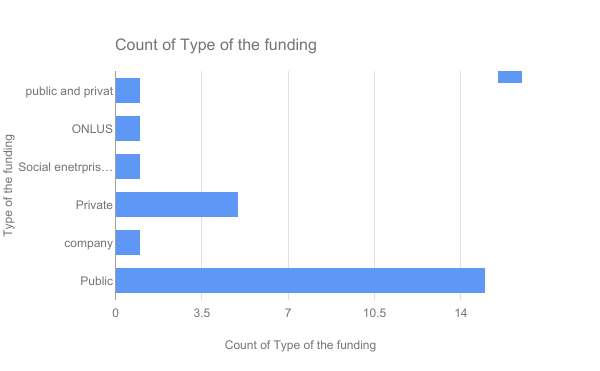 Graf 1: Vrsta financiranja (v 23-ih centrih).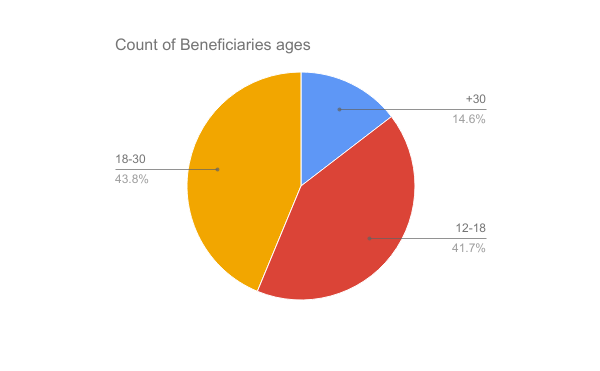 Grafikon 2: Starost upravičencev (v 23-ih centrih).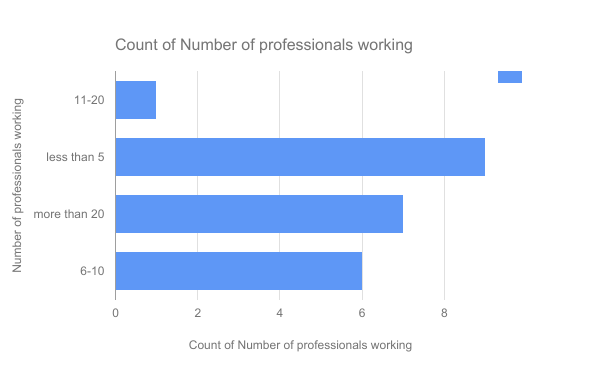 Graf 3: Število strokovnih delavcev (v 23-ih centrih)Graf 4: Leto ustanovitve centrov.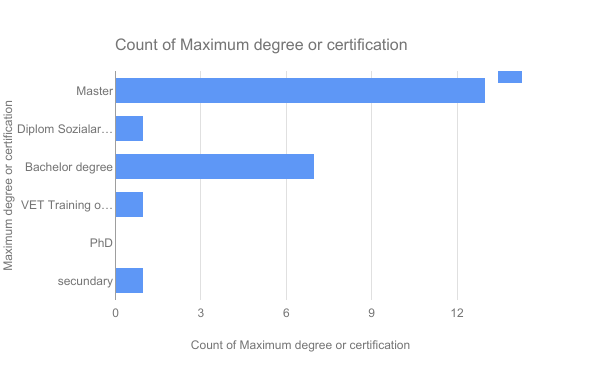 Graf 5: Najvišja stopnja izobrazbe oziroma certifikata 23ih anketiranih strokovnih delavcev.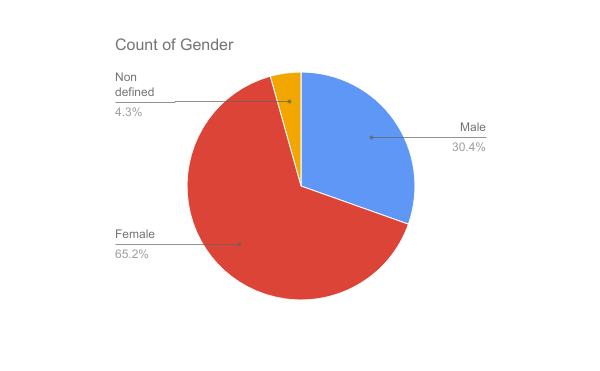 Graf 6: Spol (od 23).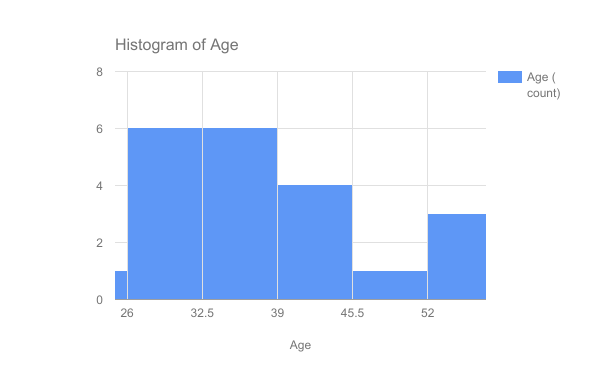 Graf 7: Starost 23ih strokovnih delavcev 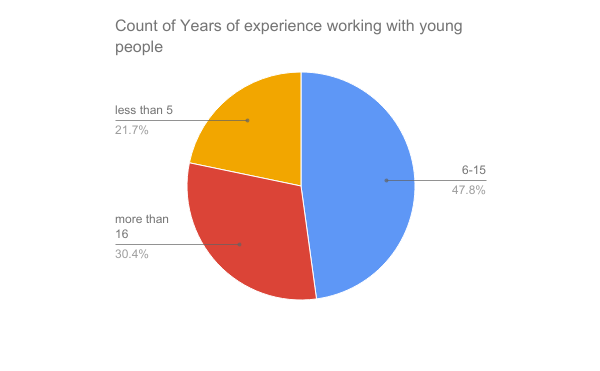 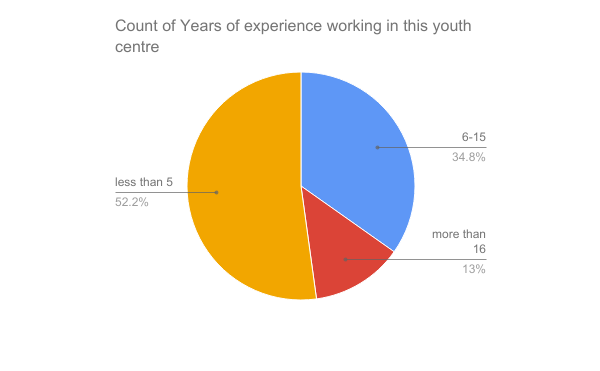 Graf 8: Leta izkušenj pri delu z mladimi ljudmi.Graf 9: Leta izkušenj pri delu v istem mladinskem centru.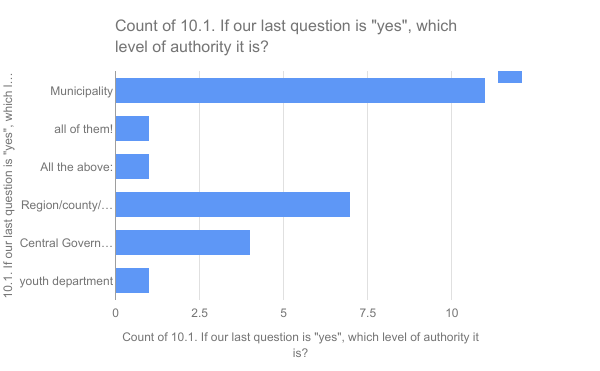 Graf 10: Sodelavci/Partnerji.VprašanjePogostost odgovora DA (N)Pogostost odgovora NE(N)Pogostost odgovora NA – odgovor ni bil uporaben (N)Ali ima center strateški načrt, kjer so njegove misije in dejavnosti dobro opredeljene?2210Ali ima center koristi od podpore lokalnih / regionalnih / nacionalnih organov?2030Ali ima center stalno obliko, strukturo ali svet za sodelovanje mladih v smislu vsebine in virov?1850Ali ima center posebno strukturo za spodbujanje mladih, pri vključitvi na trg dela?10130Ali obstaja sodelovanje med organi in mladinskimi centri?2120Ali izdajajo organi specifikacije o mladinskih centrih za izvajanje aktivnosti oziroma ali se glede tega strinjajo z izvajalcem mladinskega dela? [Znesek donacije]9113Ali izdajajo organi specifikacije o mladinskih centrih za izvajanje aktivnosti oziroma ali se glede tega strinjajo z izvajalcem mladinskega dela? [Glavne aktivnosti]10103Ali izdajajo organi specifikacije o mladinskih centrih za izvajanje aktivnosti oziroma ali se glede tega strinjajo z izvajalcem mladinskega dela? [Specializirana vsebina (kot na primer gledališka igra, glasba itn.)]8123Ali izdajajo organi specifikacije o mladinskih centrih za izvajanje aktivnosti oziroma ali se glede tega strinjajo z izvajalcem mladinskega dela? [Število ponudb]7106Ali izdajajo organi specifikacije o mladinskih centrih za izvajanje aktivnosti oziroma ali se glede tega strinjajo z izvajalcem mladinskega dela? [Delovni čas]896Ali izdajajo organi specifikacije o mladinskih centrih za izvajanje aktivnosti oziroma ali se glede tega strinjajo z izvajalcem mladinskega dela? [Velikost objekta]1157Ali izdajajo organi specifikacije o mladinskih centrih za izvajanje aktivnosti oziroma ali se glede tega strinjajo z izvajalcem mladinskega dela? [Aktivnosti vključevanja]8105Ali izdajajo organi specifikacije o mladinskih centrih za izvajanje aktivnosti oziroma ali se glede tega strinjajo z izvajalcem mladinskega dela? [Kontrola kakovosti]1274PostavkaPovprečje od 5V kakšni meri večina izobraževalnih aktivnosti v centru ustreza profilu neformalnega izobraževanja?4.56V kakšni meri se  mladi in mladinske organizacije udeležujejo pri izvedbi tega načrta?3.739V kakšni meri so potrebe upravičencev upoštevane v strateškem planu in njegovih aktivnosti?4.43Ali menite, da center predstavlja strukturo za socialno vključevanje mladih ljudi?4.21Ali je center dostopen mladim s posebnimi potrebami, tako glede programa kot tudi fizičnih sredstev?3.95Ali center razvija ključne dejavnosti in najboljše prakse na participativni način z mladimi ljudmi, mladinskimi organizacijami, združenji in strukturami?4.13Ali center ponuja prilagodljive in ustrezne delovne pogoje za aktivnosti, ki uporabljajo metodologijo neformalnega izobraževanja          4.347Ali center ponuja prilagodljive in ustrezne delovne pogoje za aktivnosti, ki uporabljajo primerno ozračje?                                4.476Ali osebja centra razume kako deluje neformalno izobraževanje in da je njihova naloga podpora aktivnosti?4.69Potrebe po usposabljanju osebja/kadraDA (N)NE (N)NA (N)Interna in znotrajorganizacijska znanja/spretnosti (komunikacija in delo s strokovnjaki iz istih oziroma drugih institucij)1850Vključujoče kompetence1670Usposabljanje (načrtovanje izobraževalnih dejavnosti, ocenjevanje uporabnikov, oblikovanje projekta)1580Usmerjanje in svetovanje1490Socialne kompetence (empatija, socialna interakcija, komunikacija)1580Upravljanje s podatki1490Zaznavanje potreb13100Ustvarjalnost1490Upravne pristojnosti12110Poznavanje sistema socialnega varstva / podpore10130PostavkaPovprečje (od 5)Ali je izobraževalno osebje centra ustrezno veliko za število in obseg dejavnosti?3.217Center ima notranjo osebje, odgovorno za zagotavljanje konceptualne skladnosti, zagotavljanja kakovosti in podpore za dejavnosti, vključno s tistimi, ki jih vodijo zunanji izobraževalni delavci?4.13Ali lahko center dokaže usposobljenost svojega izobraževalnega osebja za izvajanje neformalnih izobraževalnih dejavnosti, ki temeljijo na koristnosti?3.869TočkePovprečje (od 5)Ali center redno izvaja evalvacijo kot osnovo za učenje in osebnostno rast?3.95Ali center razvija nove in inovativne modele mladinskega dela?3.39Ali center izmenjuje informacije z drugimi akterji (strokovnjaki in prostovoljci, ki so vključeni v razvoj mladinskega dela na nacionalni in mednarodni ravni) mladinskega sektorja o vsebini in kakovosti njihovega dela?4Ali se od uporabnikov centra zahteva, da zagotovijo vrednotenje in povratne informacije o storitvah, ki jih nudi center?4.13Ali vodstvo centra redno upošteva ocene uporabnikov in povratne informacije za izboljšanje kakovosti storitev?4.18Ali ima center postopke in mehanizme odgovornosti?3.81Točka/TemaDA(N)NE (N)NA(N)Ali mladinski center uporablja primerno infrastrukturo za veliko število udeležencev?1670Ali center zagotavlja nastanitvene zmogljivosti na kampusu?12110Ali center ponuja minimalno infrastrukturo, primerno za mednarodne dejavnosti [Prevedeni materiali]13100Ali center ponuja minimalno infrastrukturo, primerno za mednarodne dejavnosti [znanje tujih jezikov]1940Ali center ponuja minimalno infrastrukturo, primerno za mednarodne dejavnosti [simultano tolmačenje]9140Ali center ponuja minimalno infrastrukturo, primerno za mednarodne dejavnosti [Drugo]5108PostavkeVprašanjakomentarji/ opombe za izvajalca intervjuja/razgovora Centri z orodji za organizacijsko upravljanje/management V katerem dokumentu je zajet mladinski center? (načrti, strategije, programi, itn.) Kdo sodeluje pri njihovem oblikovanju in izvajanju? Ali so uporabniki del procesa? Informacije o trajanju strategijKdo je vključen v process oblikovanja strategij (ali prihajo iz vrst lokalnih oblasti?)Posebna pozornost je namenjena vključevanju uporabnikov v oblikovanje strategij / načrtov....Strukture centrov za vključevanje Ali omogočajo obstoječe strukture centra razvoj aktivnosti za socialno vključenost? Če je odgovor da, kako bi opisali te strukture?Če je odgovor ne, kaj je po vašem mnenju potrebno za dosego tega cilja? vključiti vidike, povezane s potrebami v povezavi s strukturami (zgradbe, infrastruktura ..), logistiko (človeški viri in materiali, potrebni za zagotovitev pravilnega delovanja) in razvoj osebja (potrebe v zvezi z usposabljanjem in pripravo osebja)Potrebe po usposabljanjuKatere potrebe po usposabljanju so po vašem mnenju najbolj pomembne za osebje centra? (z osebjem mislimo na izobraževalno osebje in prostovoljce) Katere metode, so po vašem mnenju najbolj primerne za usposabljanje osebja?Razpravljanje vidikov, ki so povezani s temami izobraževanja, vrsto usposabljanja, vrsto strukture in drugih potreb povezanih z ustreznim razvojem delovnih mest/dela. Upoštevati je treba različne ravni izobraževanja in geografske ravni (nacionalne, lokalne, mednarodne)IzziviS kateri glavnimi izzivi, se po vašem mnenju, pri svojem delusrečujeta center in osebje? Na kakšen način, bi se spopadli s temi izzivi?Kakšne vire potrebujete za boljši odziv na potrebe uporabnikov?Ko govorimo o “izzivih” lahko razmišljamo o sledečih temah: pomanjkanje časa in virov, socialnih oziroma notranjih izzivovPriložnosti/PrednostiKatere priložnosti (primeri dobrih praks), so po vašem mnenju, najpombnejše pri vašem delu? Kako vplivajo na vašo dejavnost?Kako jih je mogoče ponoviti/replicirati?Potrebe uporabnikovKatere so potrebe in pričakovanja uporabnikov? Ali imate dovolj struktur, znanja in virov, da bi jim pomagali pri reševanju teh potreb?Strukture centrov za usmerjanjeAli obstoječe strukture in delovne metoda centra omogočajo razvoj poklicnega usmerjanja in pomoče pri vstopu na trg dela? Če je odgovor da, kako bi opisali te strukture? Če je odgovor ne, kaj je po vašem mnenju potrebno za dosego tega cilja? Ta tema bi lahko obravnavala tudi osebnostni razvoj. Usklajevanje potreb in pričakovanjKako uskladite potrebe centra s potrebami uporabnikov ter njihovimi socialnimi potrebami/pričakovanji? Kaka pričakovanja imate kot mladinski delavec, da bi lahko bolje opravljali svoje delo?Pričakovanja se nanašajo na tiste vidike, ki mladinskim delavcem omogočajo boljše izvajanje. 